Aprobat , Ing. Zaharia Mihai SEF DEPOZIT GPL VICSANI FOTOGRAFII EXERCITIU 23.03.2023 TESTARE PUE INCENDIU REZERVORUL R1 Apel 112 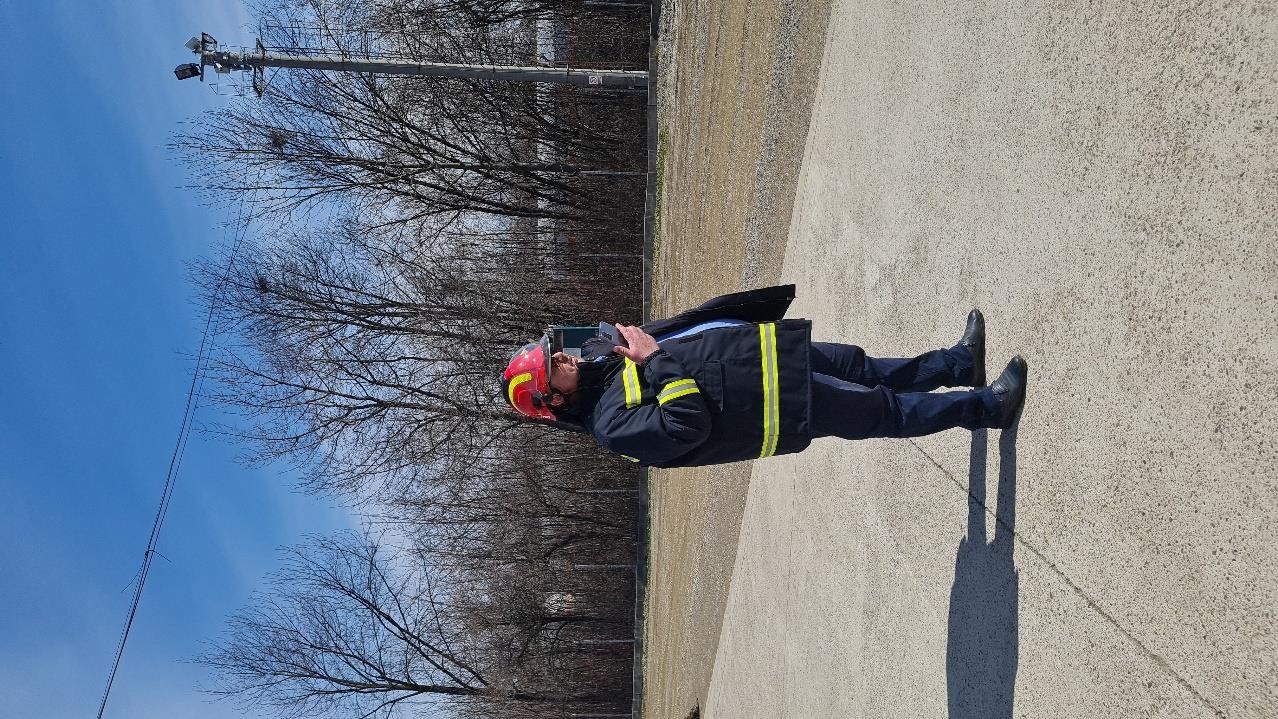 Declansare alarma pe amplasament , oprire alimentare cu energie electrica , pornire intalatii de racire/stingere cu drencere 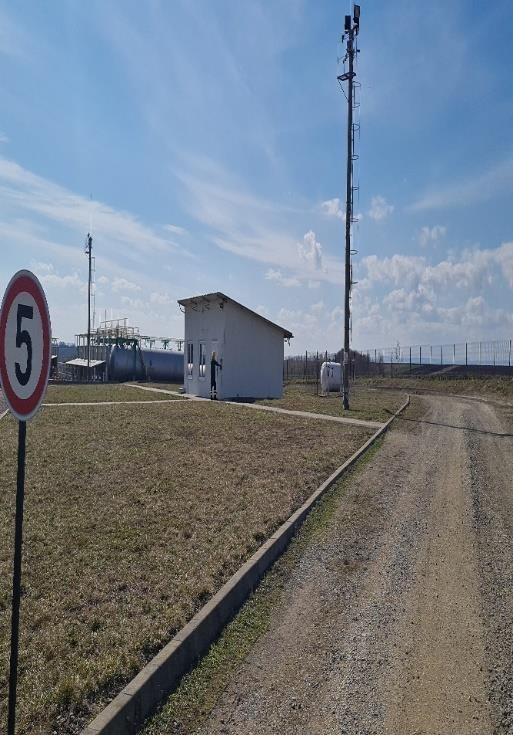 INTERVENTIE SPSU BULROM VICSANI  ECHIPA CBRN , CERCETARE,CAUTARE ,SALVARE 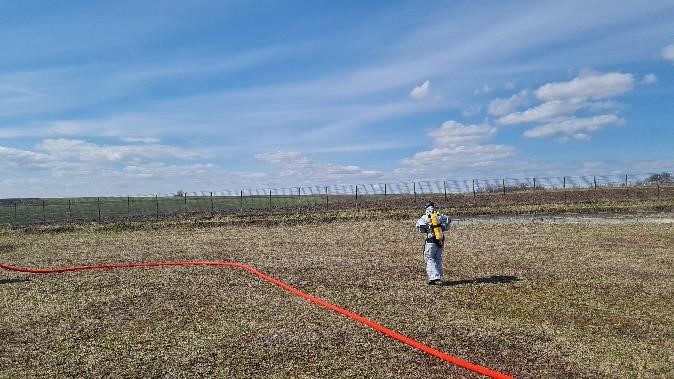 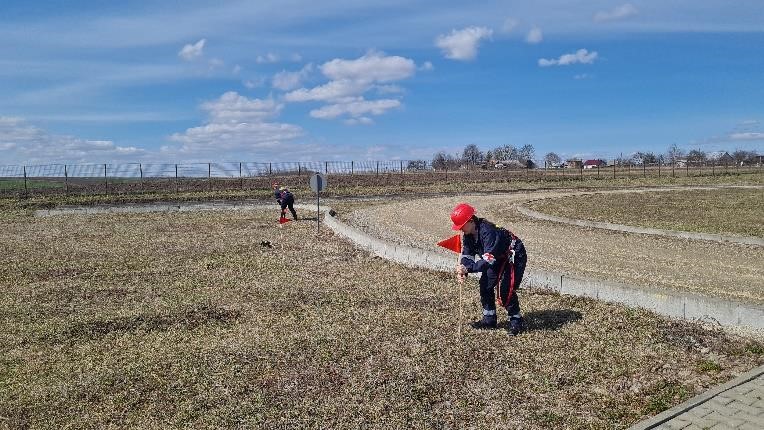 INTERVENTIE ECHIPA SPSU BULROM VICSANI STINGERE INCENDII 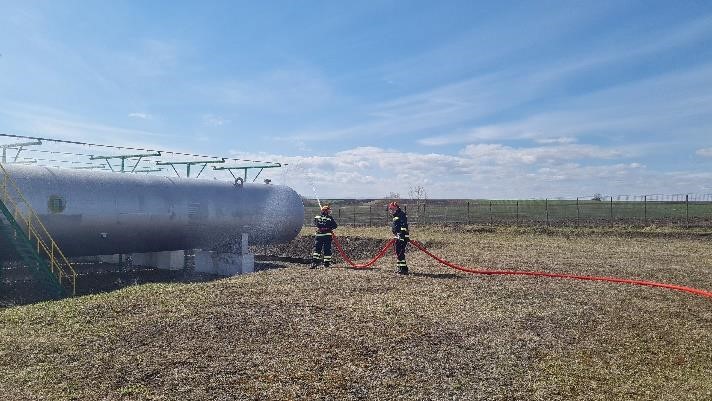 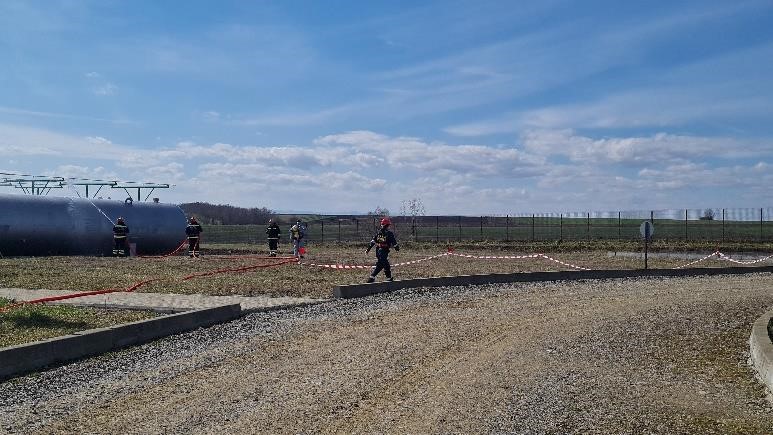 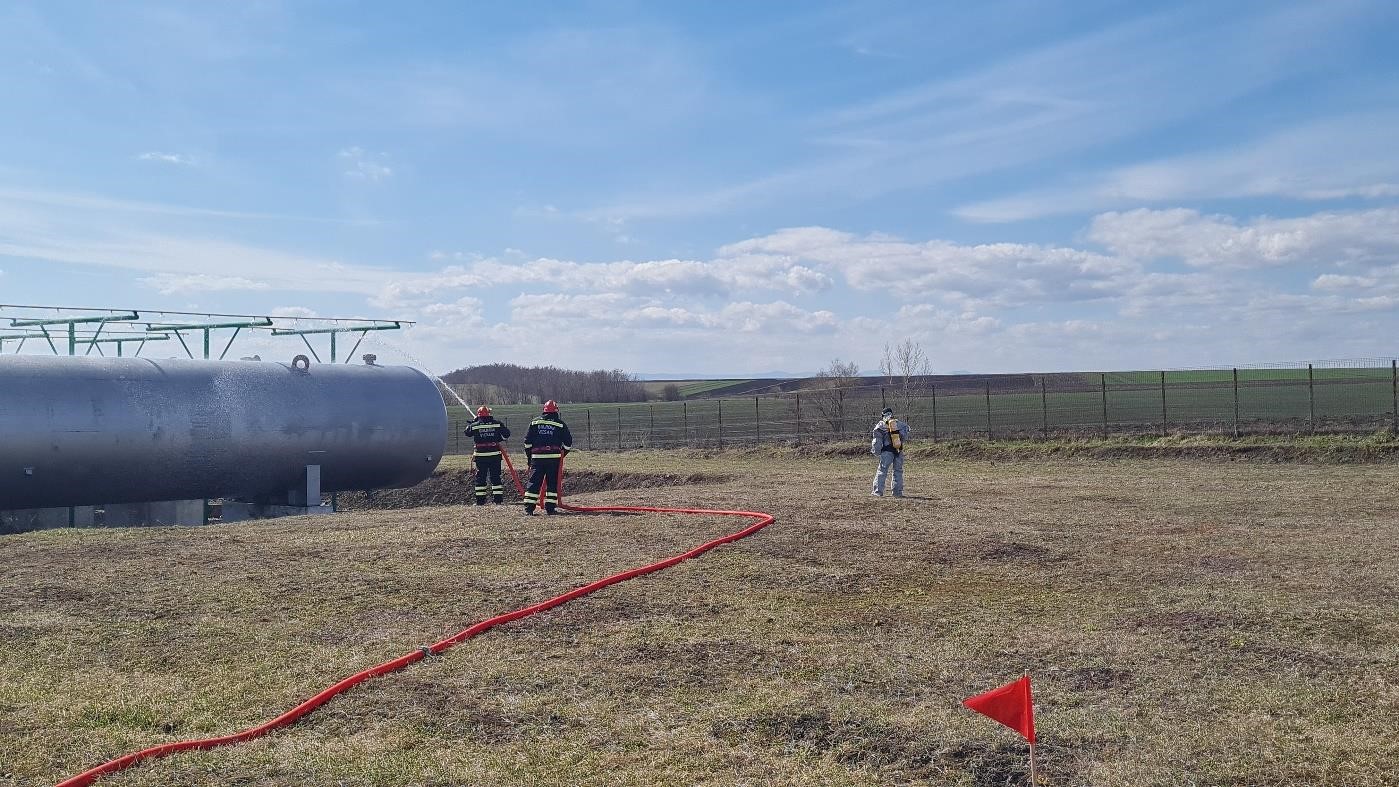 EVACUARE OPERATOR RANIT 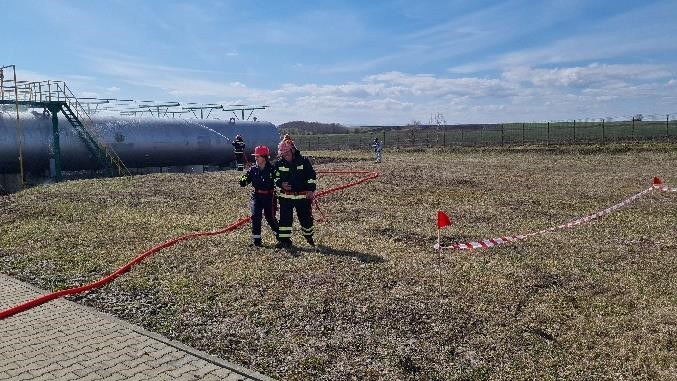 SOSIRE SVSU MUSENITA  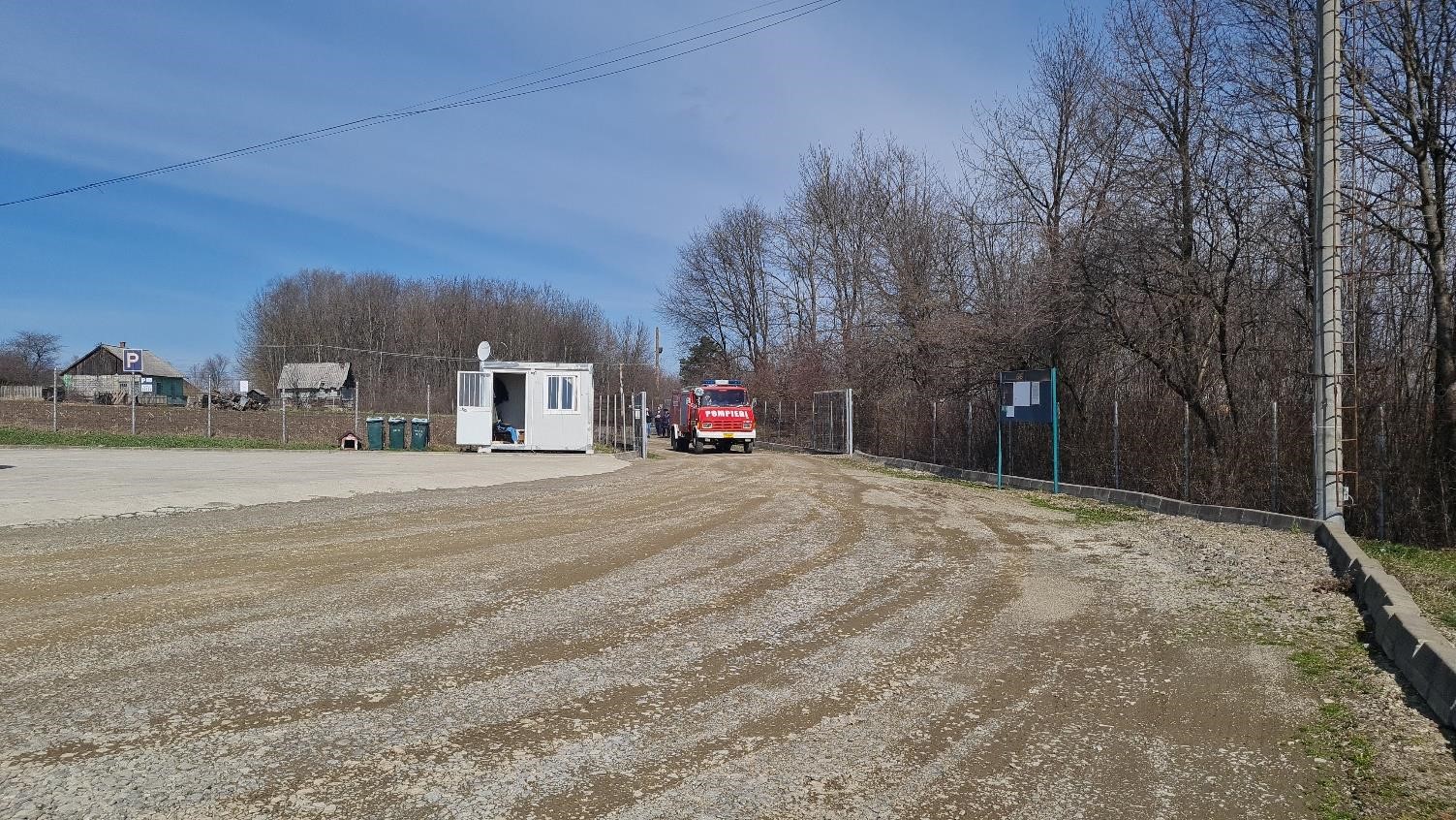 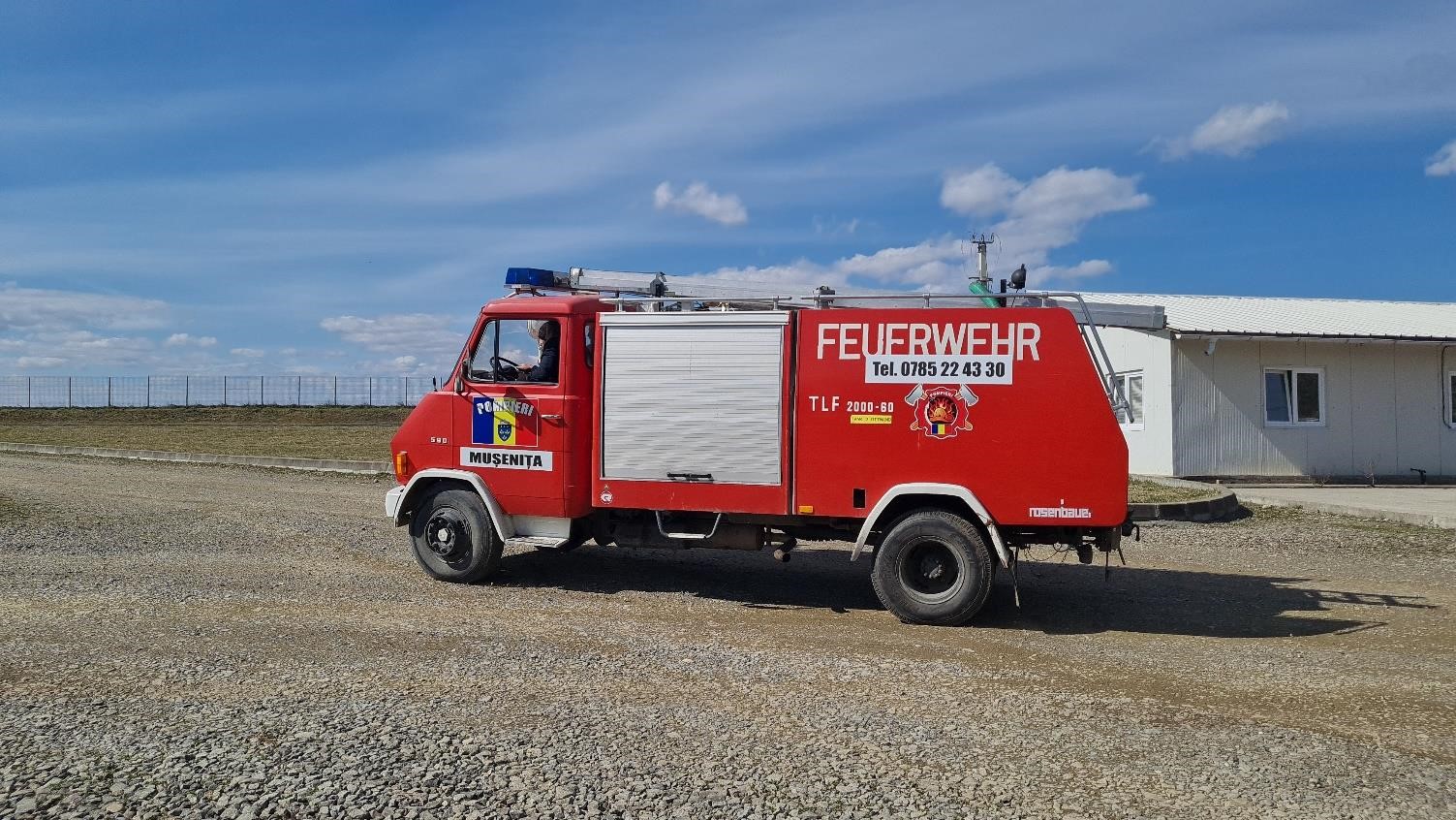 INTERVENTIE STINGERE INCENDIU SPSU BULROM VICSANI SI SVSU MUSENITA 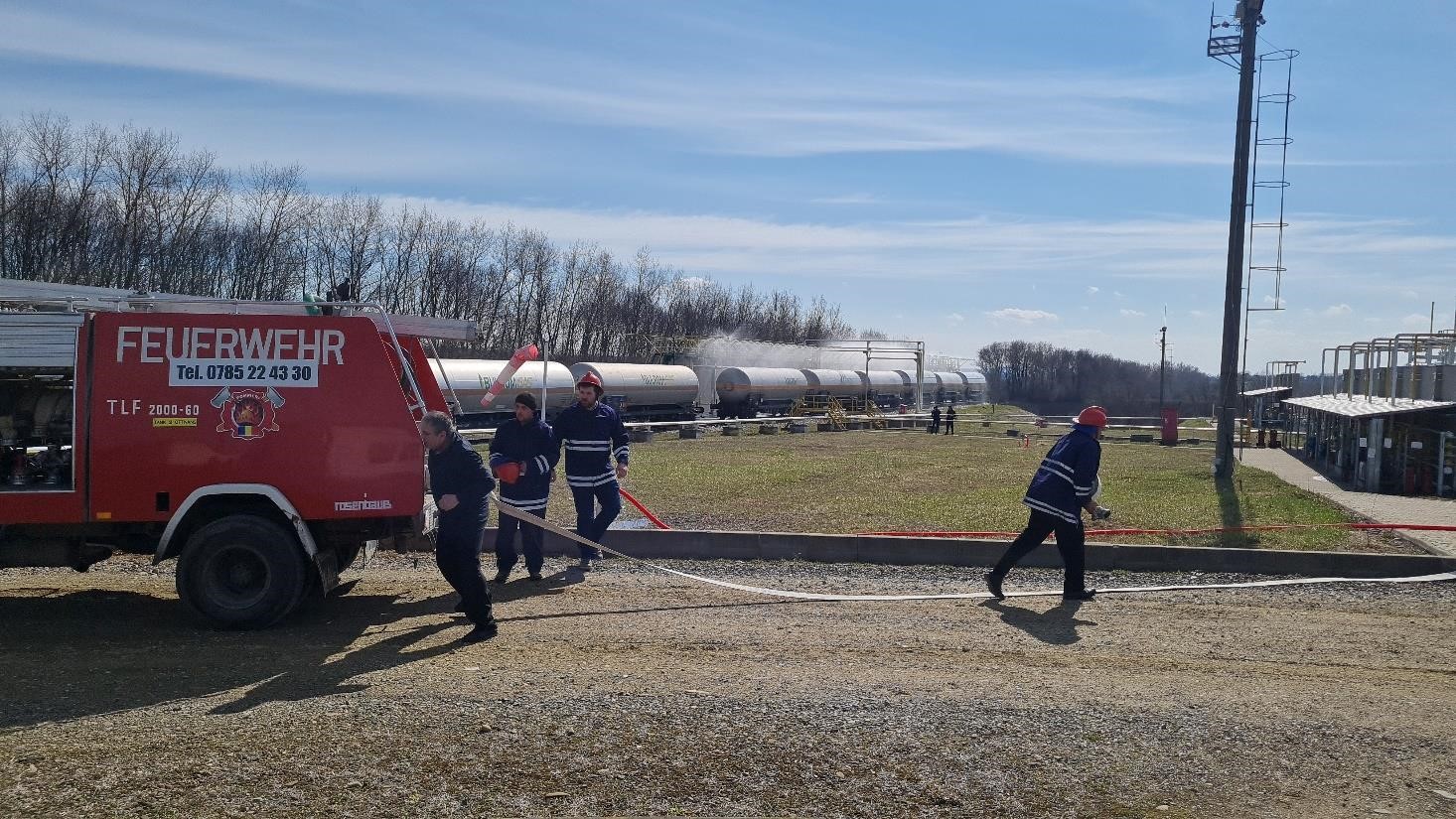 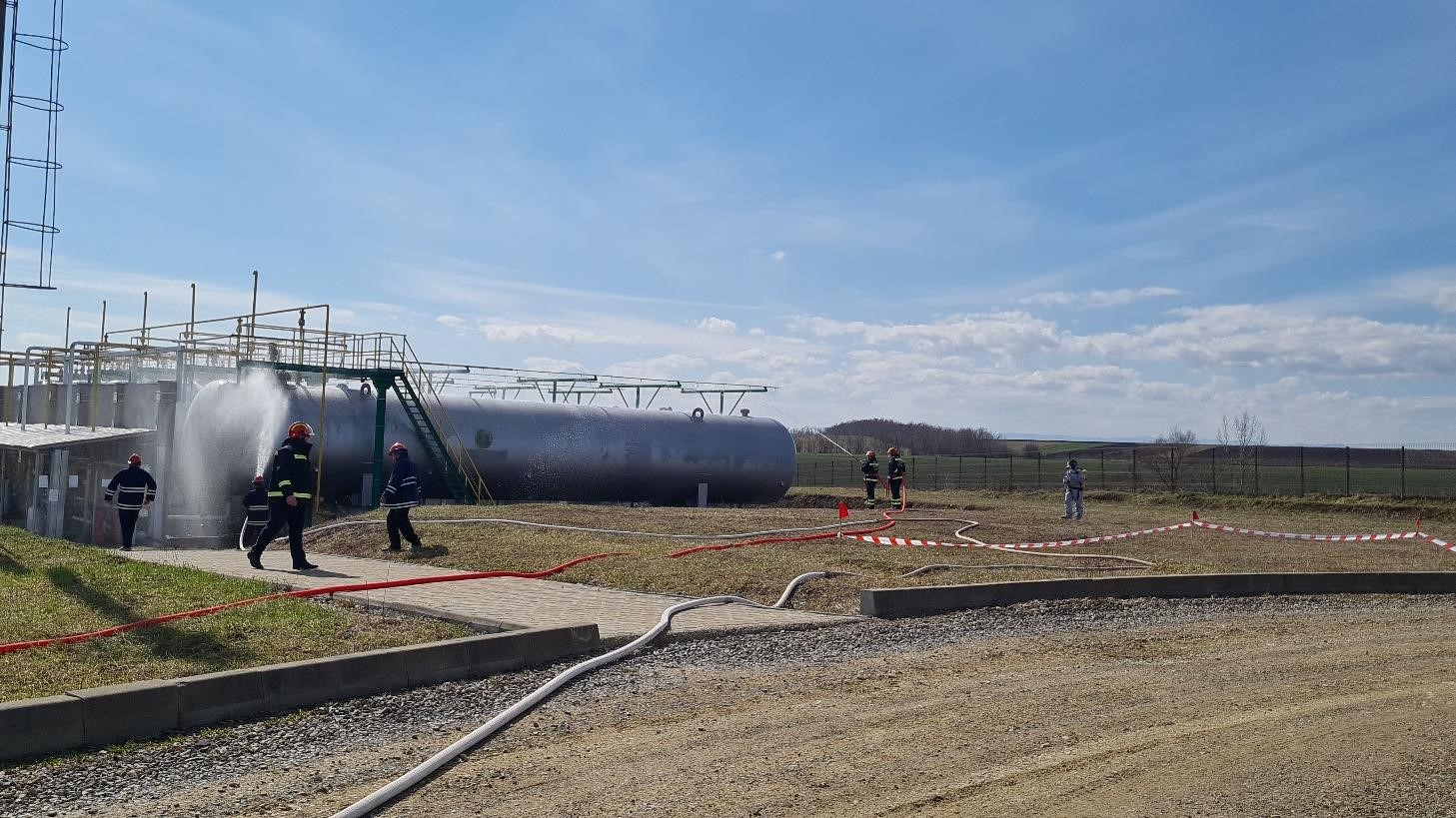 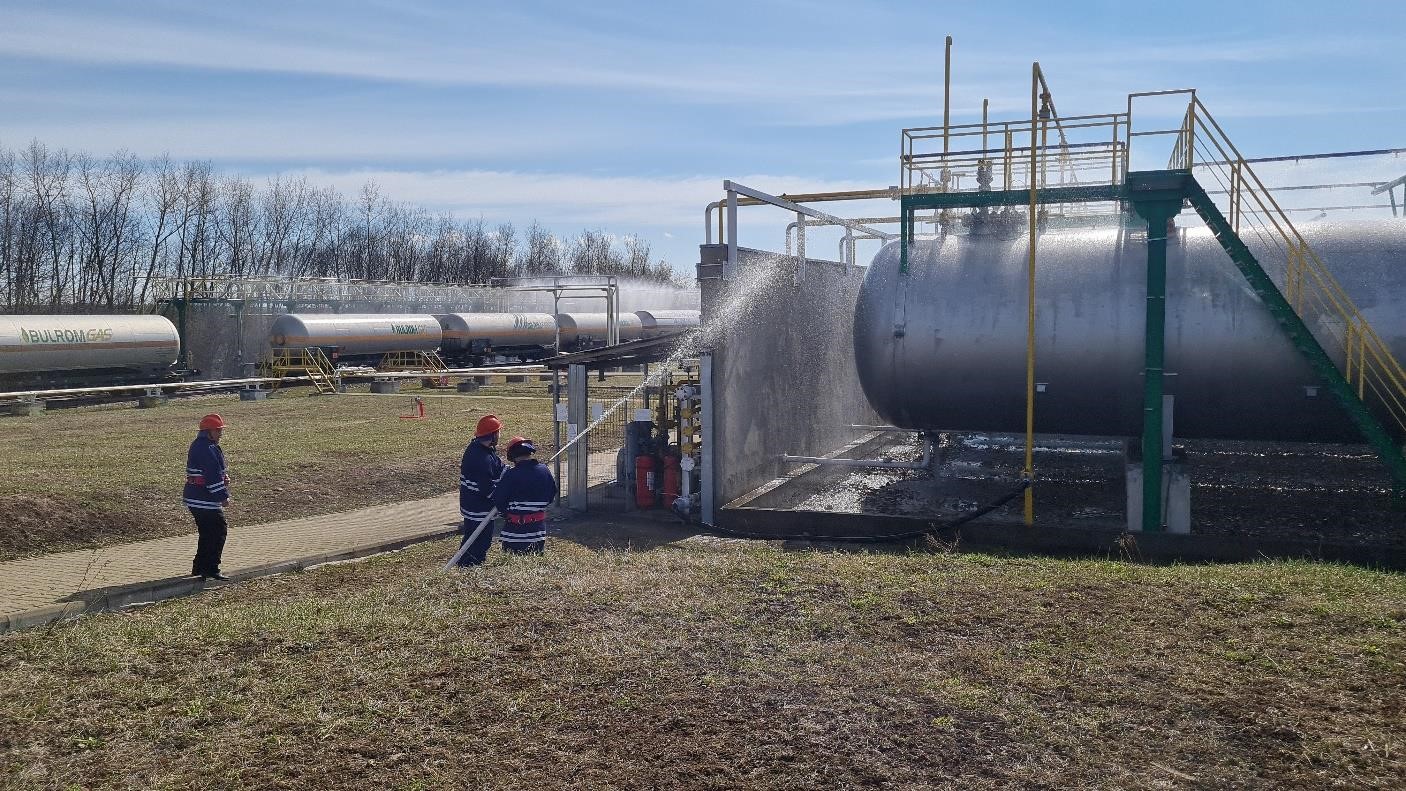 SOSIRE ECHIPAJ SMURD  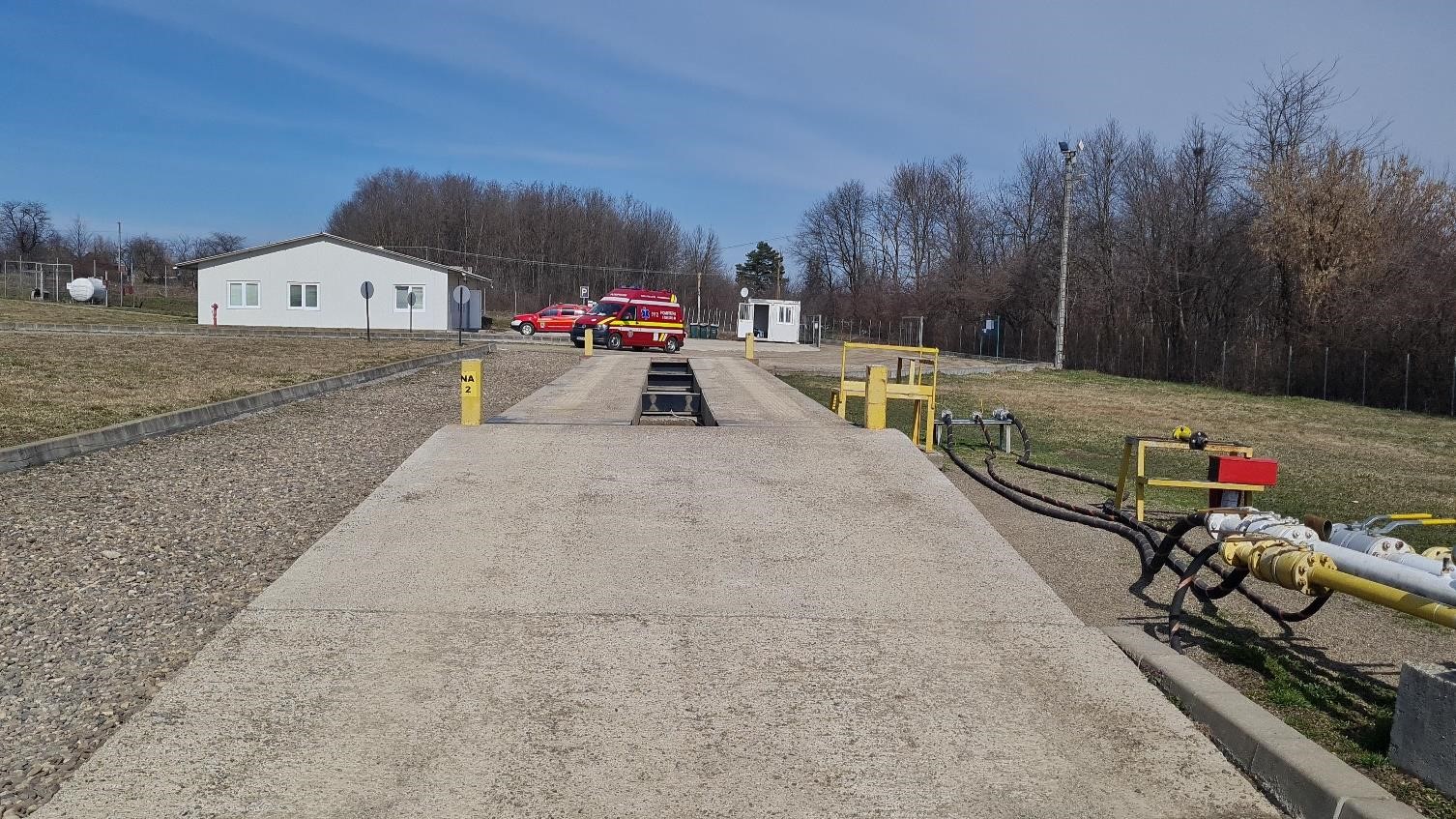 ACORDARE PRIM AJUTOR OPERATOR RANIT 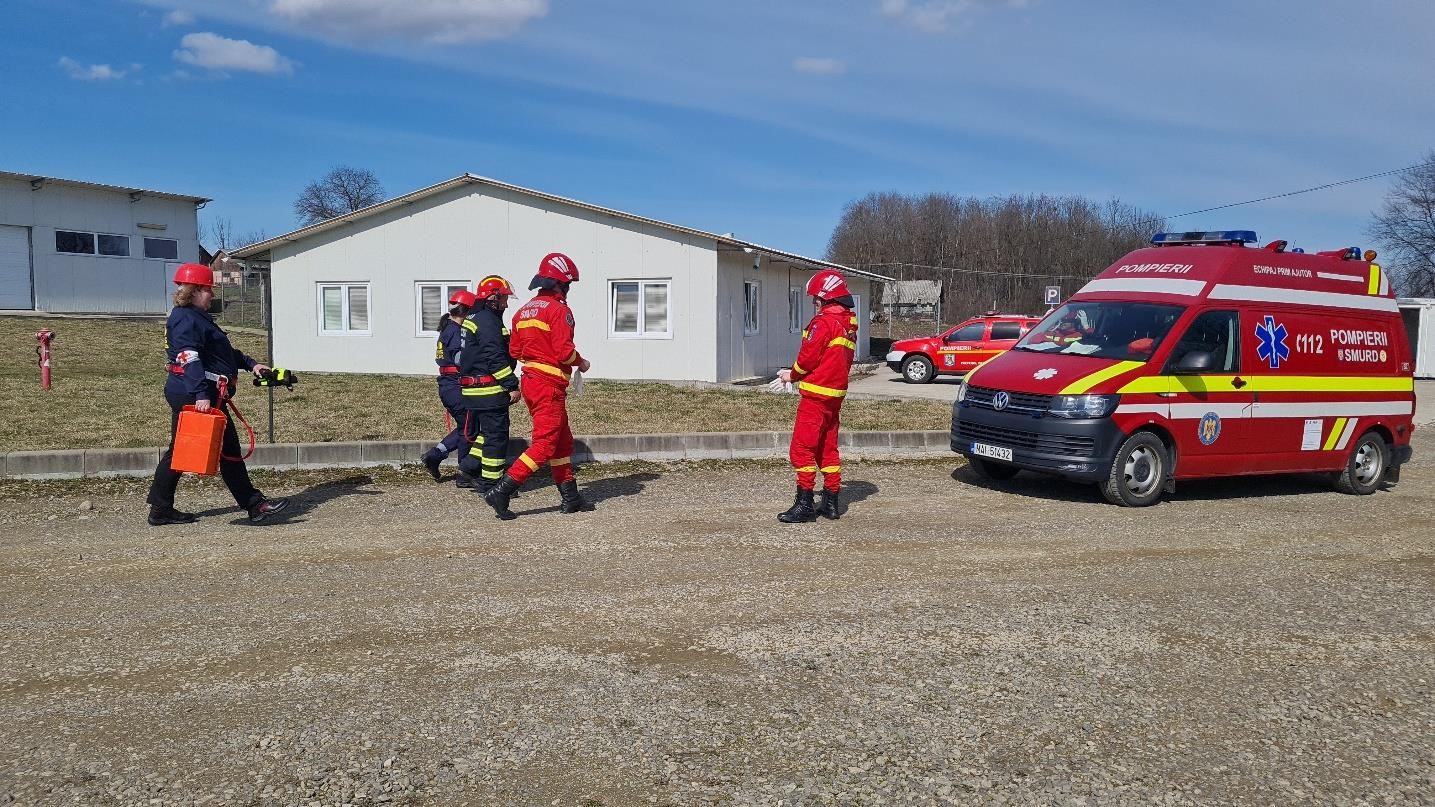 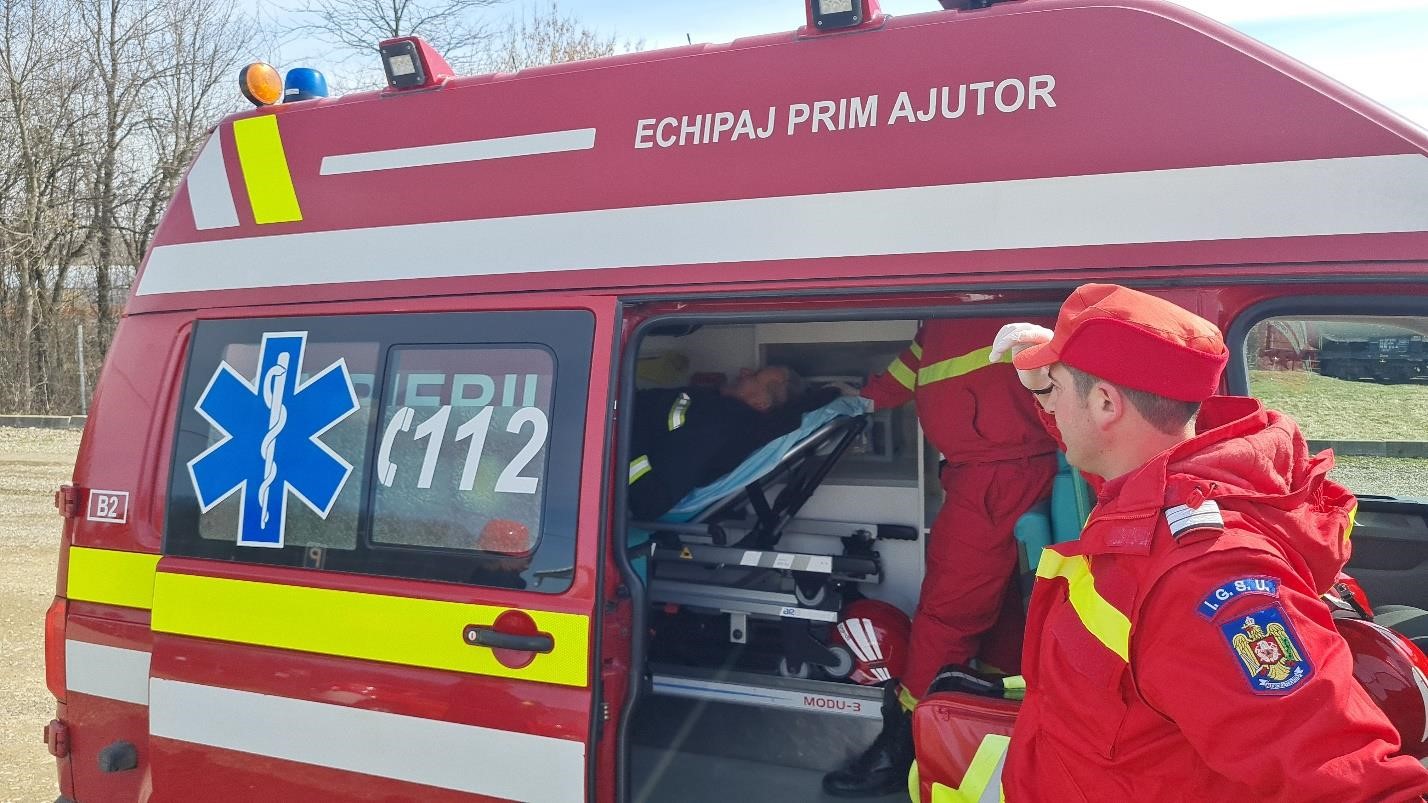 SOSIRE AUTOSPECIALA ISU SV - GARDA DE INTERVENTIE SIRET  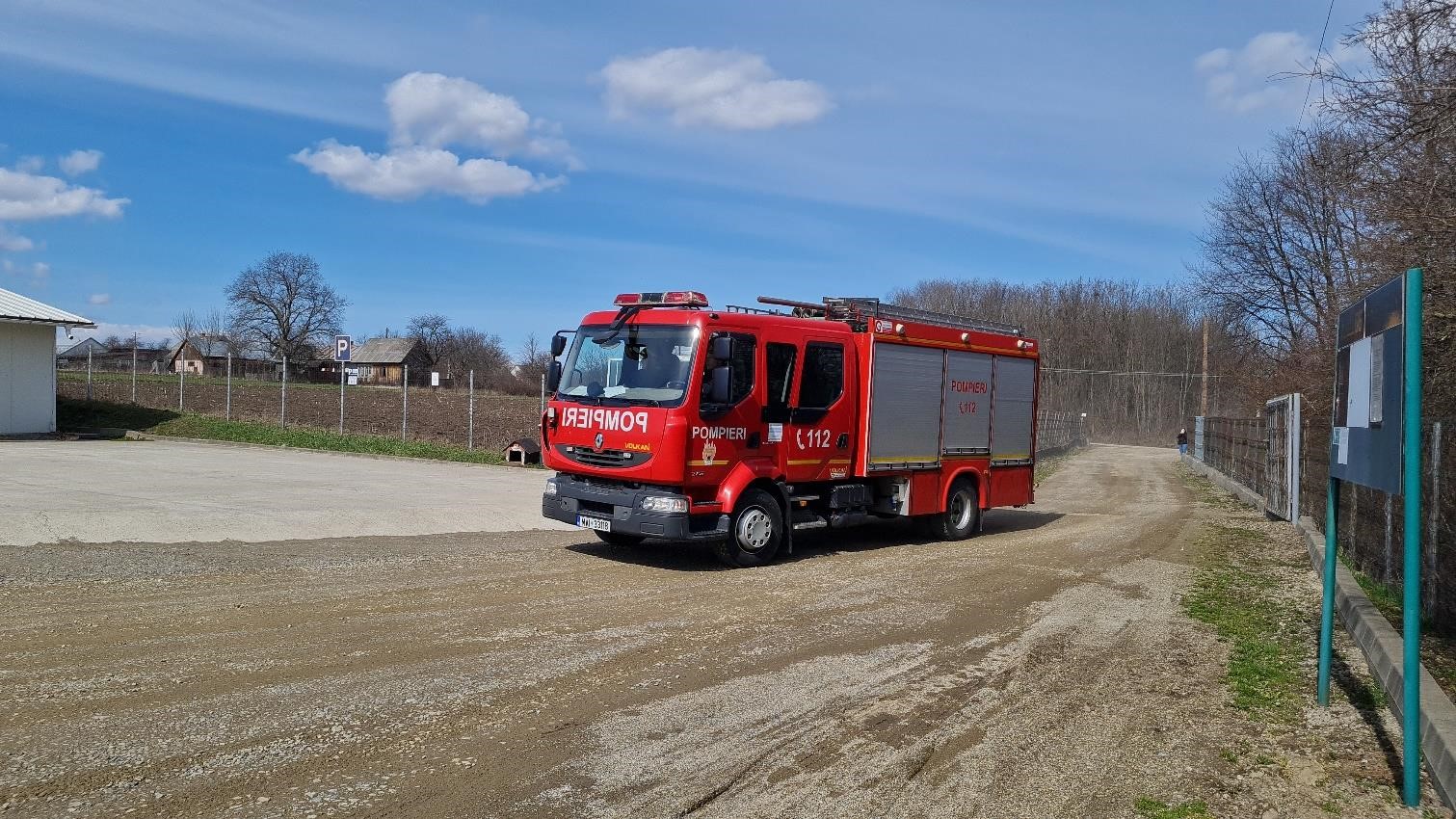 INTERVENTIE ISU SV - GARDA DE INTERVENTIE SIRET 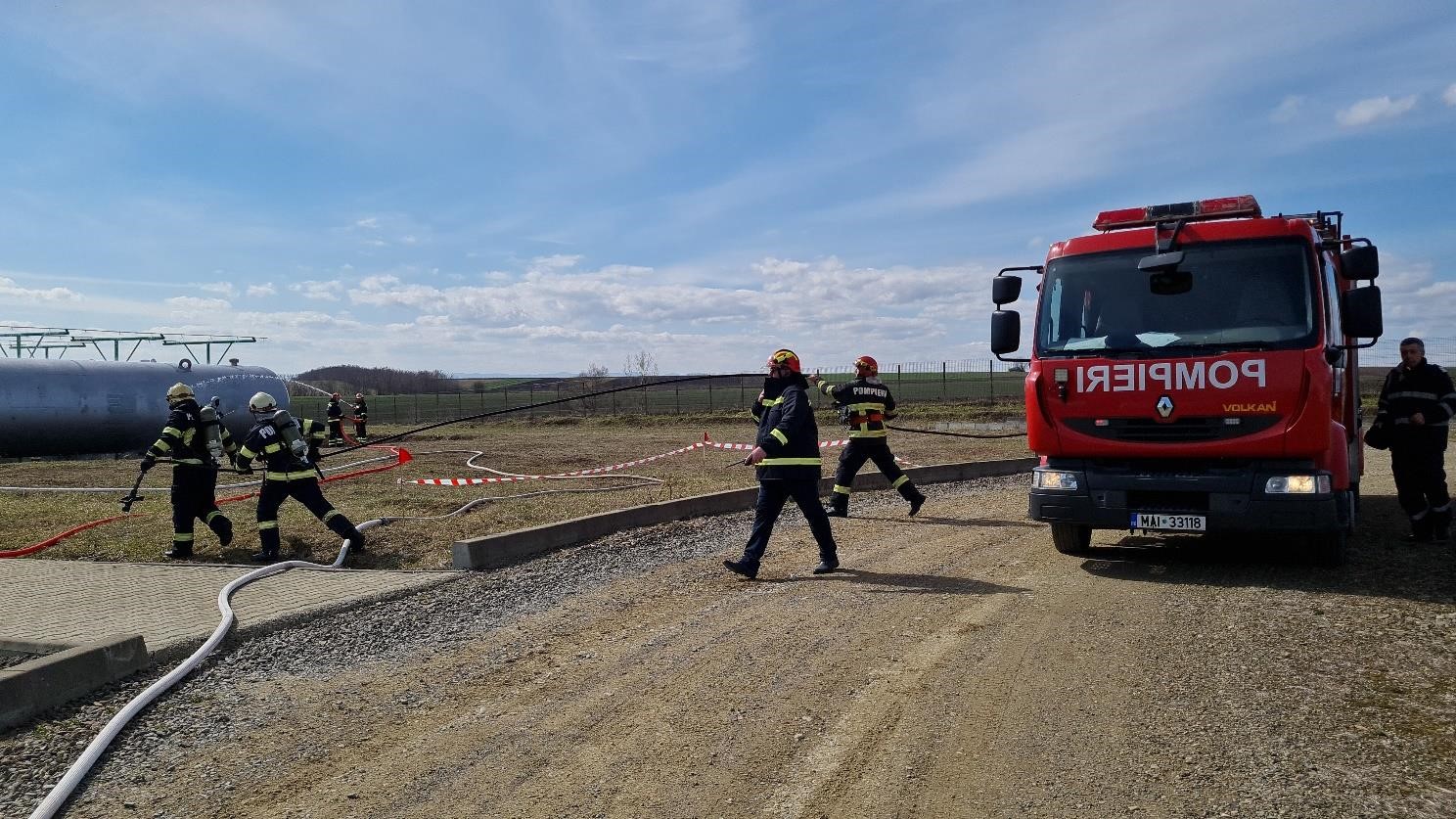 SOSIRE AUTOSPECIALA DETASAMENT ISU RADAUTI 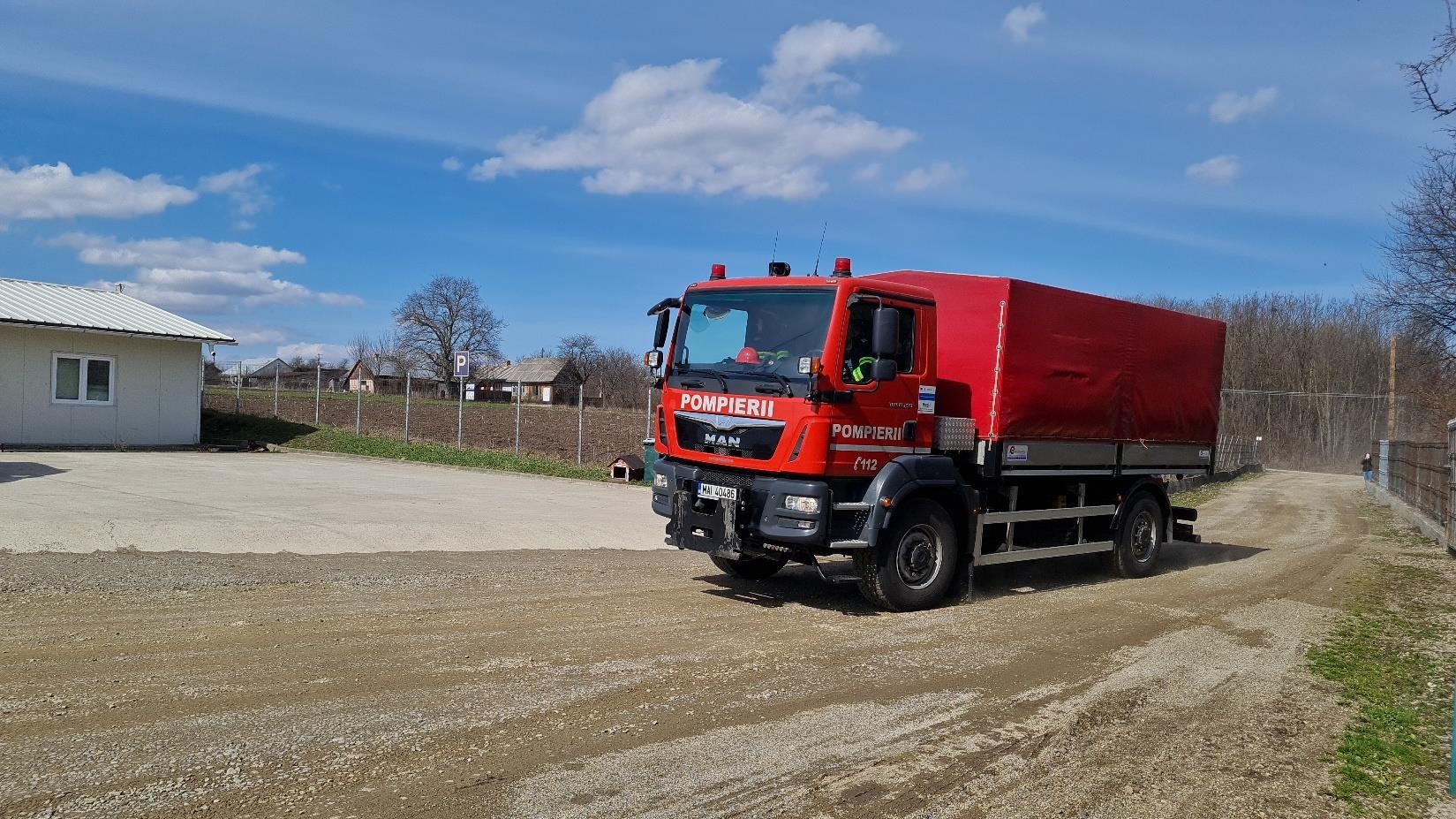 INTERVENTIE STINGERE INCENDIU CU TOATE FORTELE PARTICIPANTE  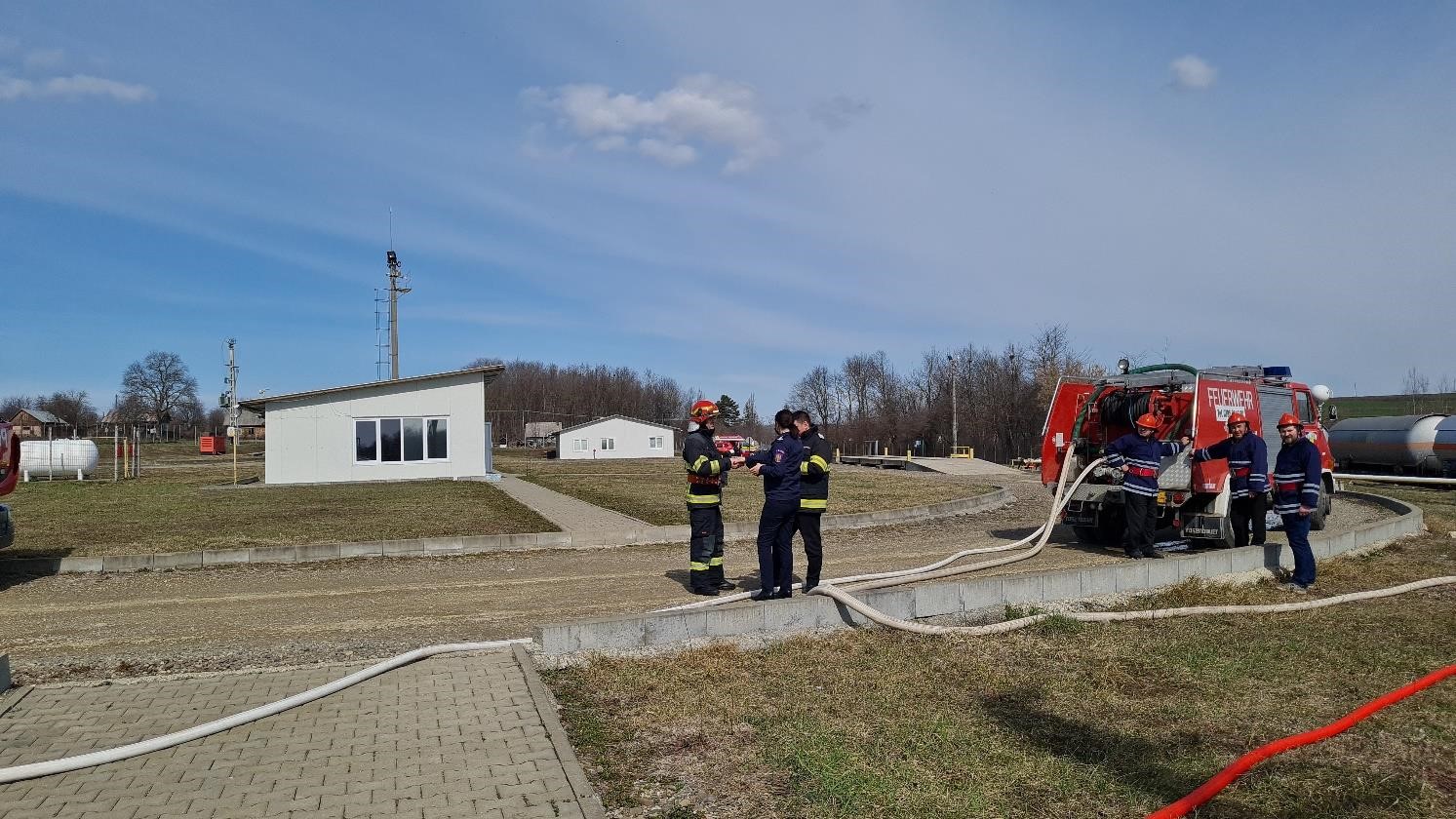 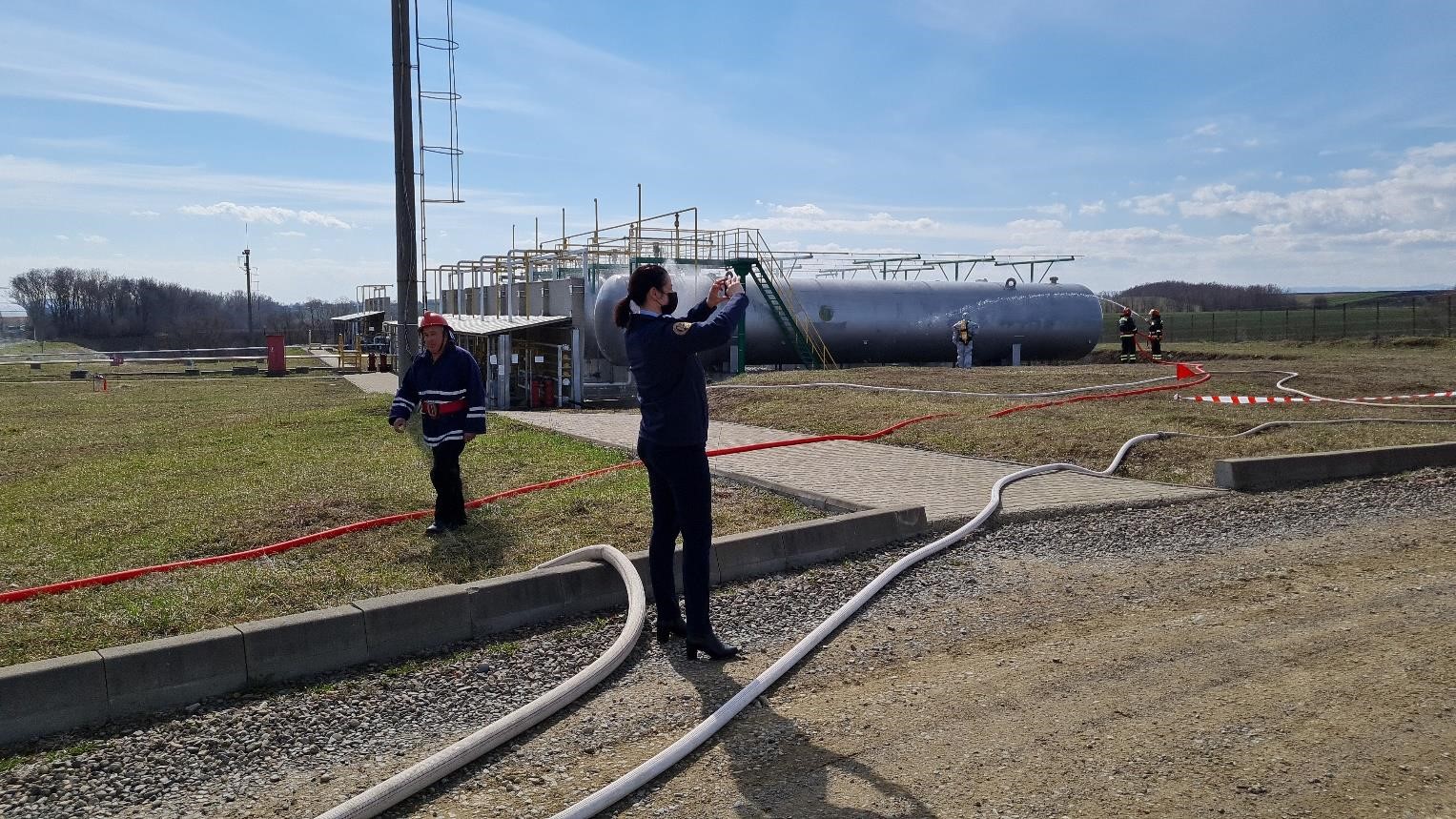 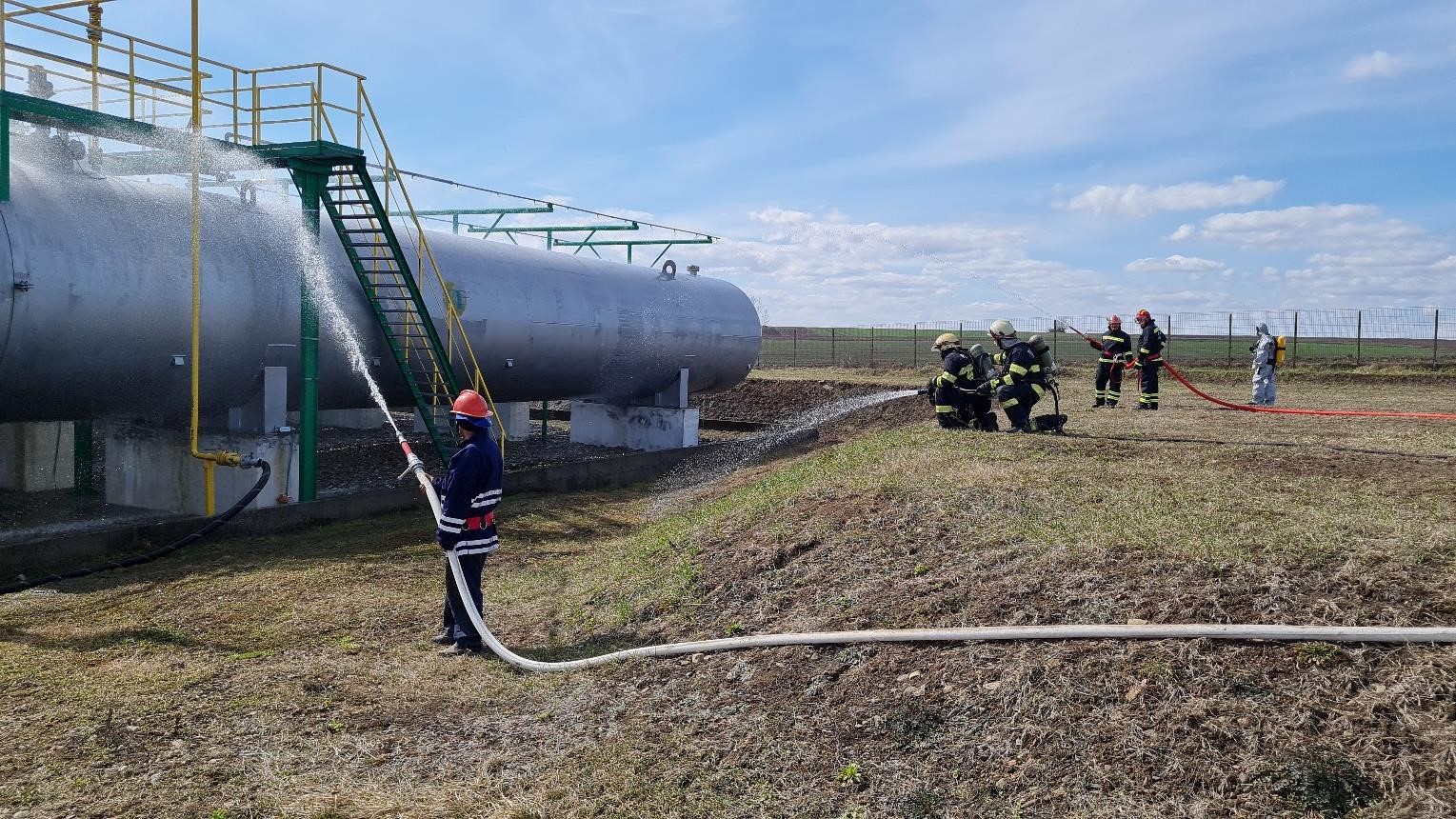 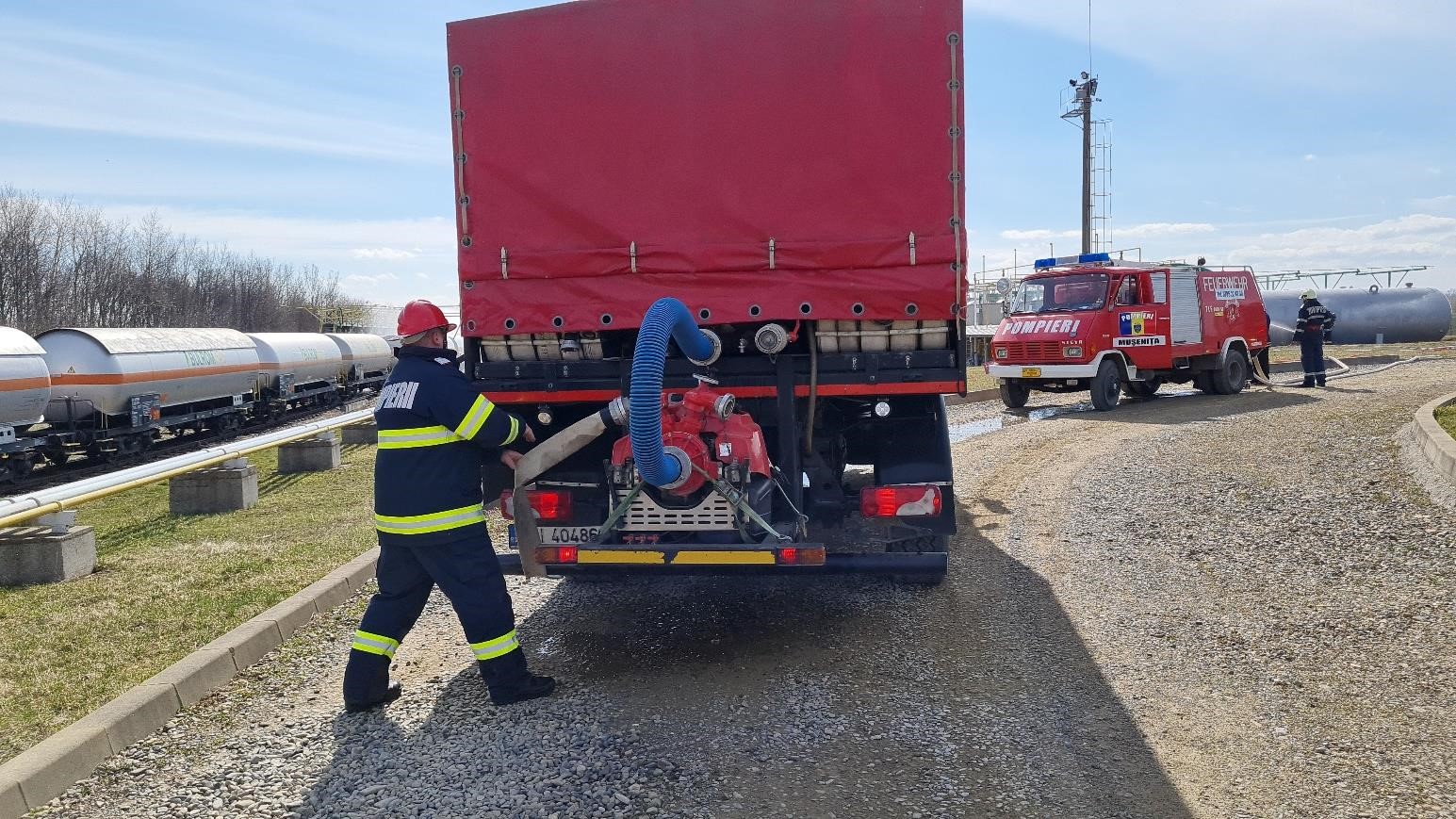 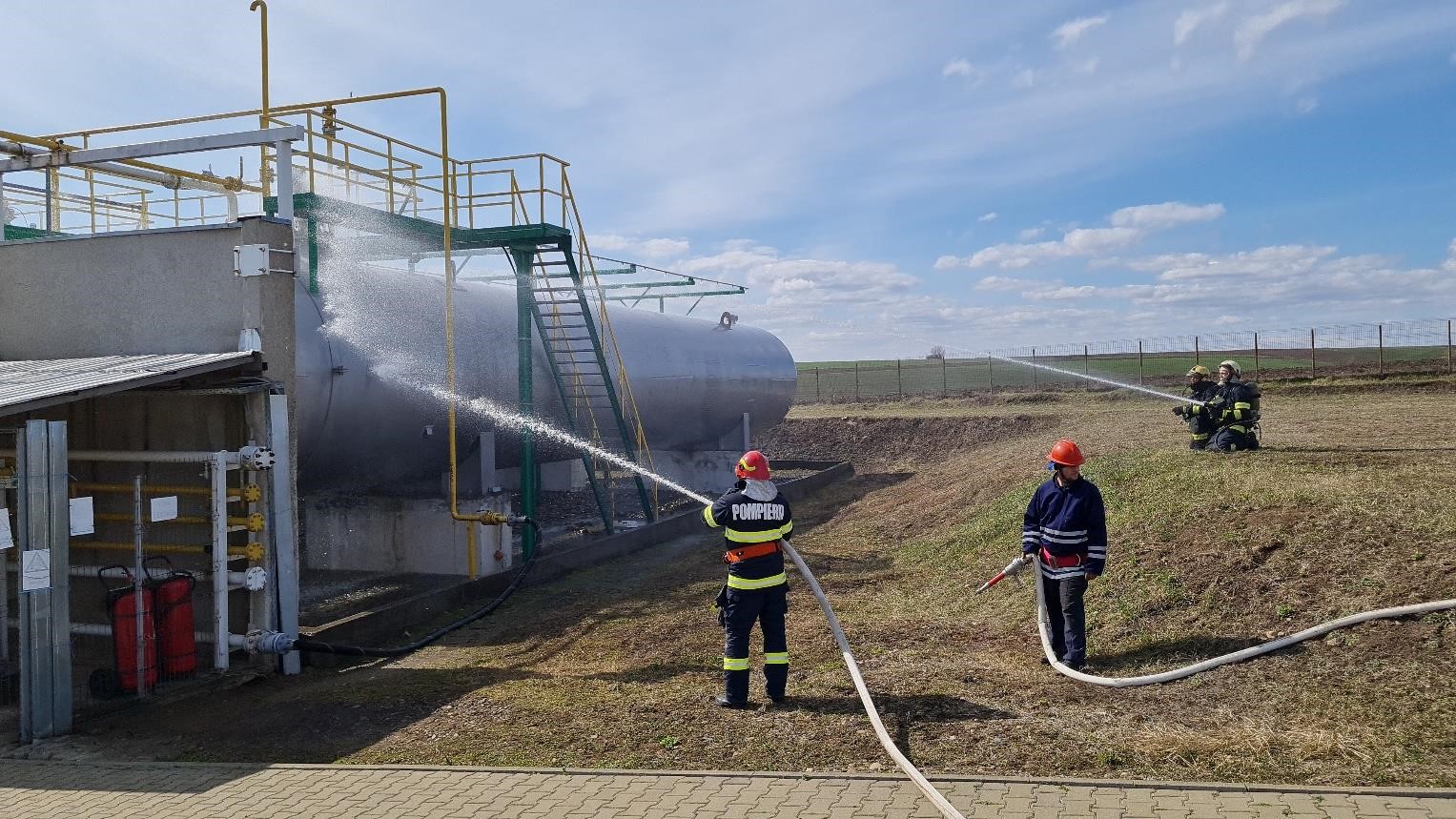 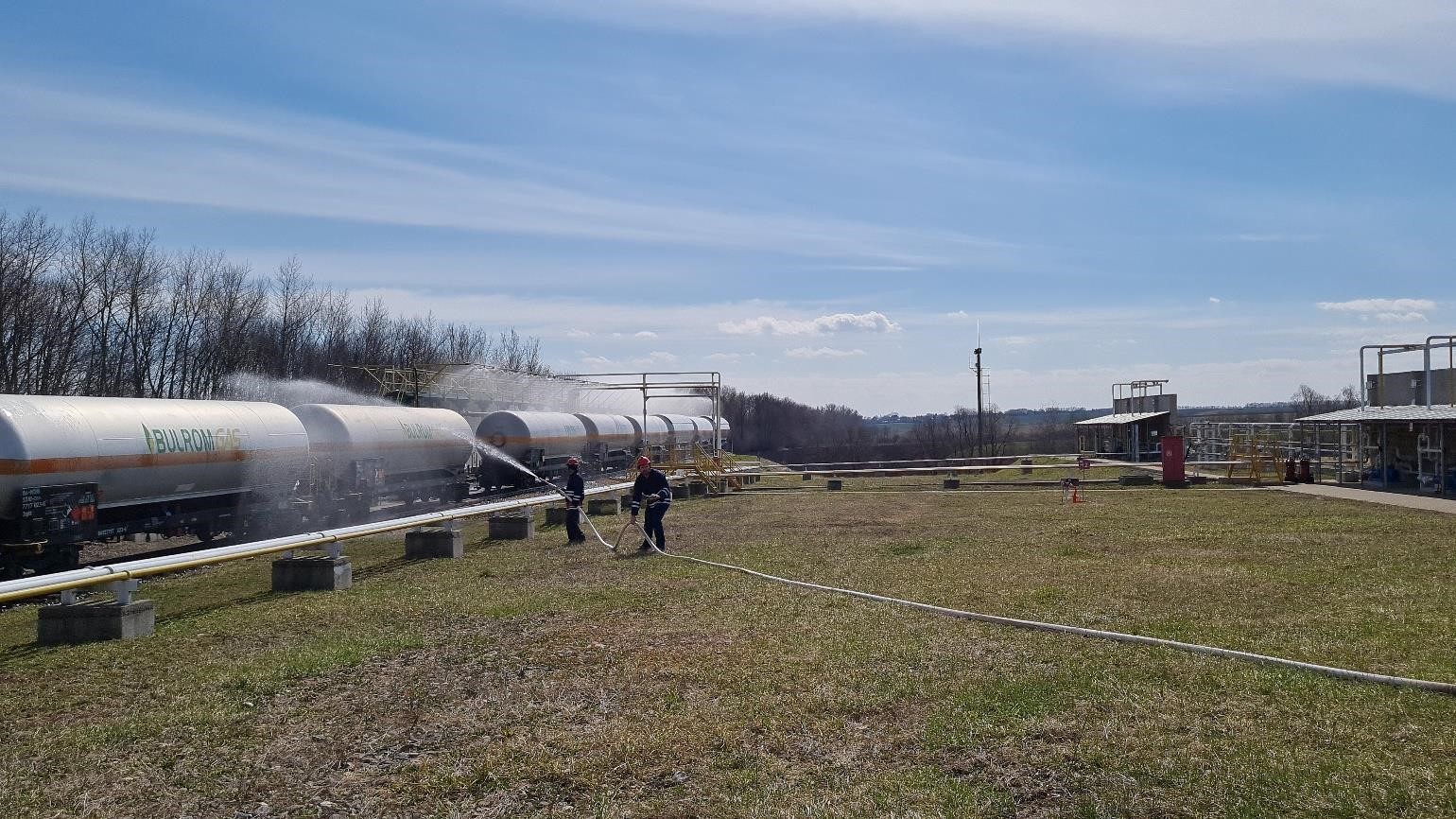 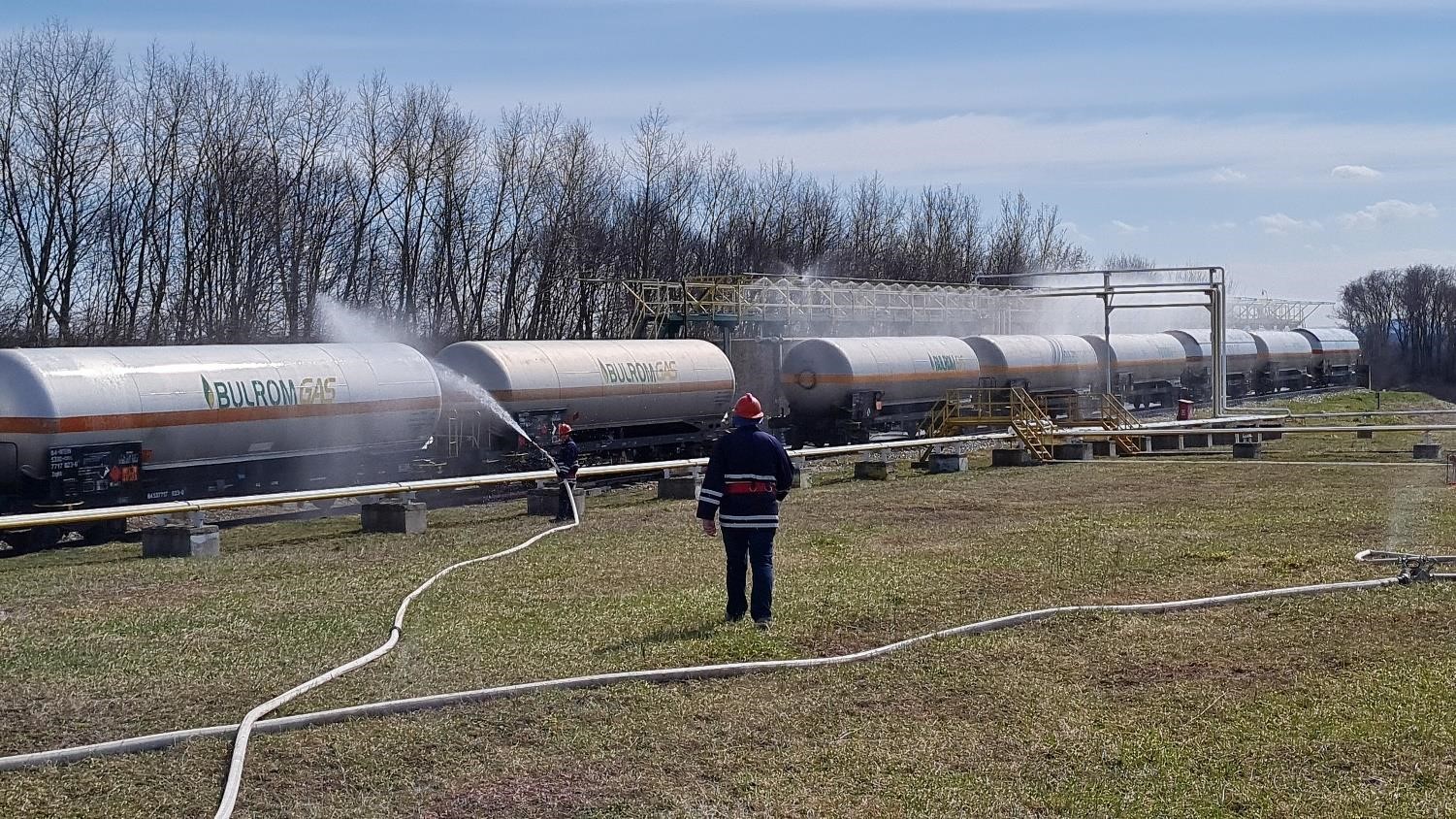 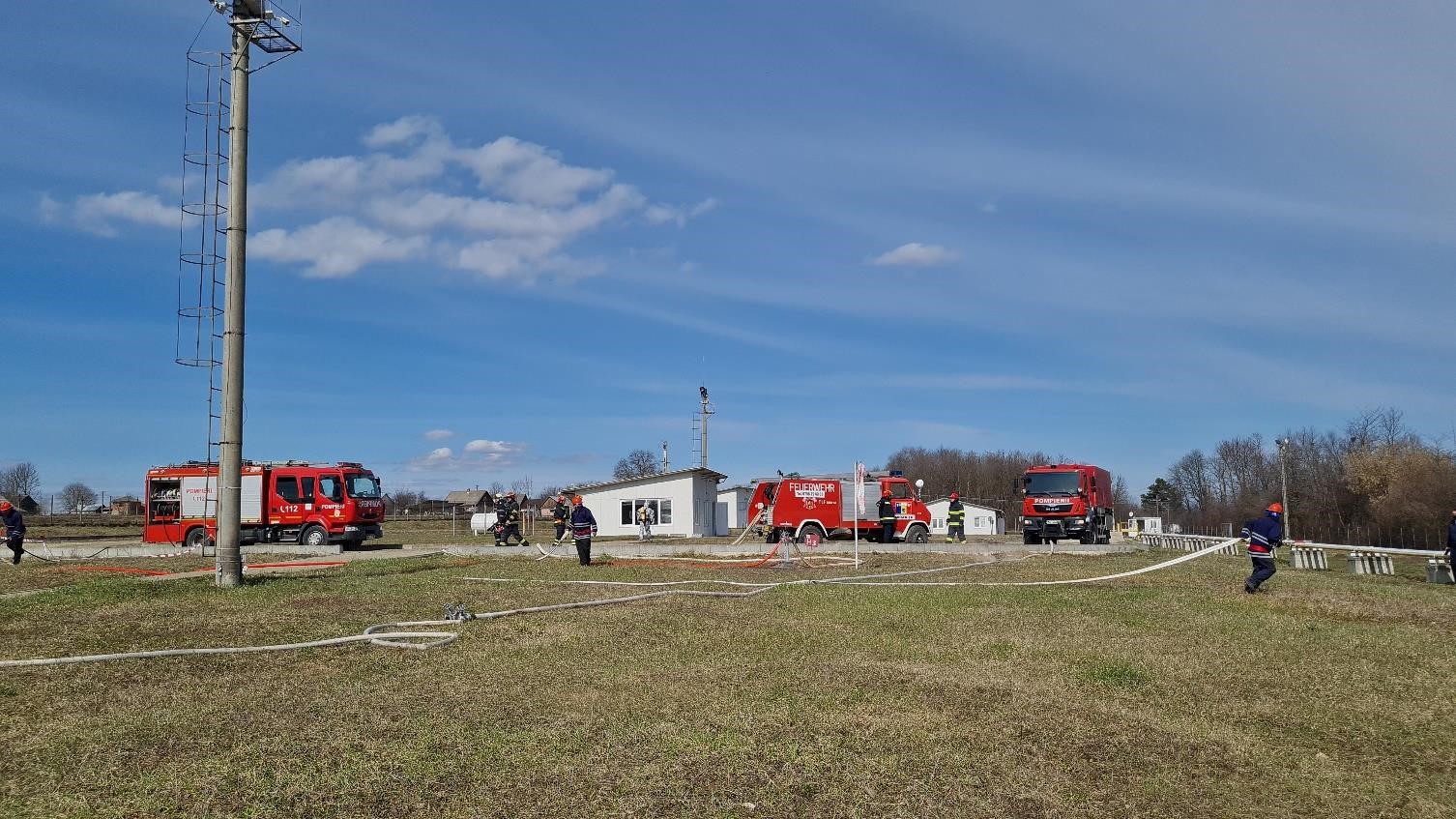 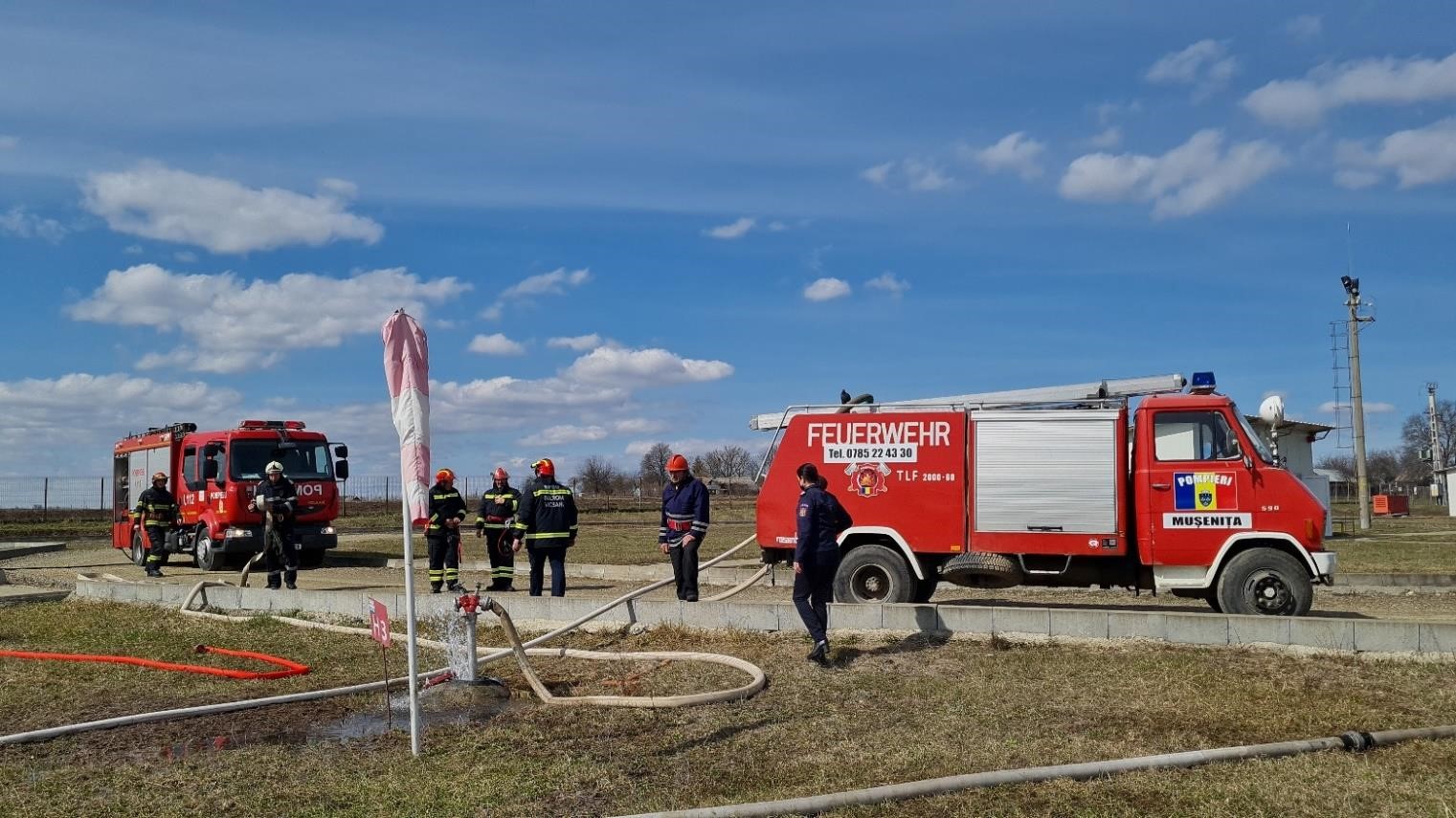 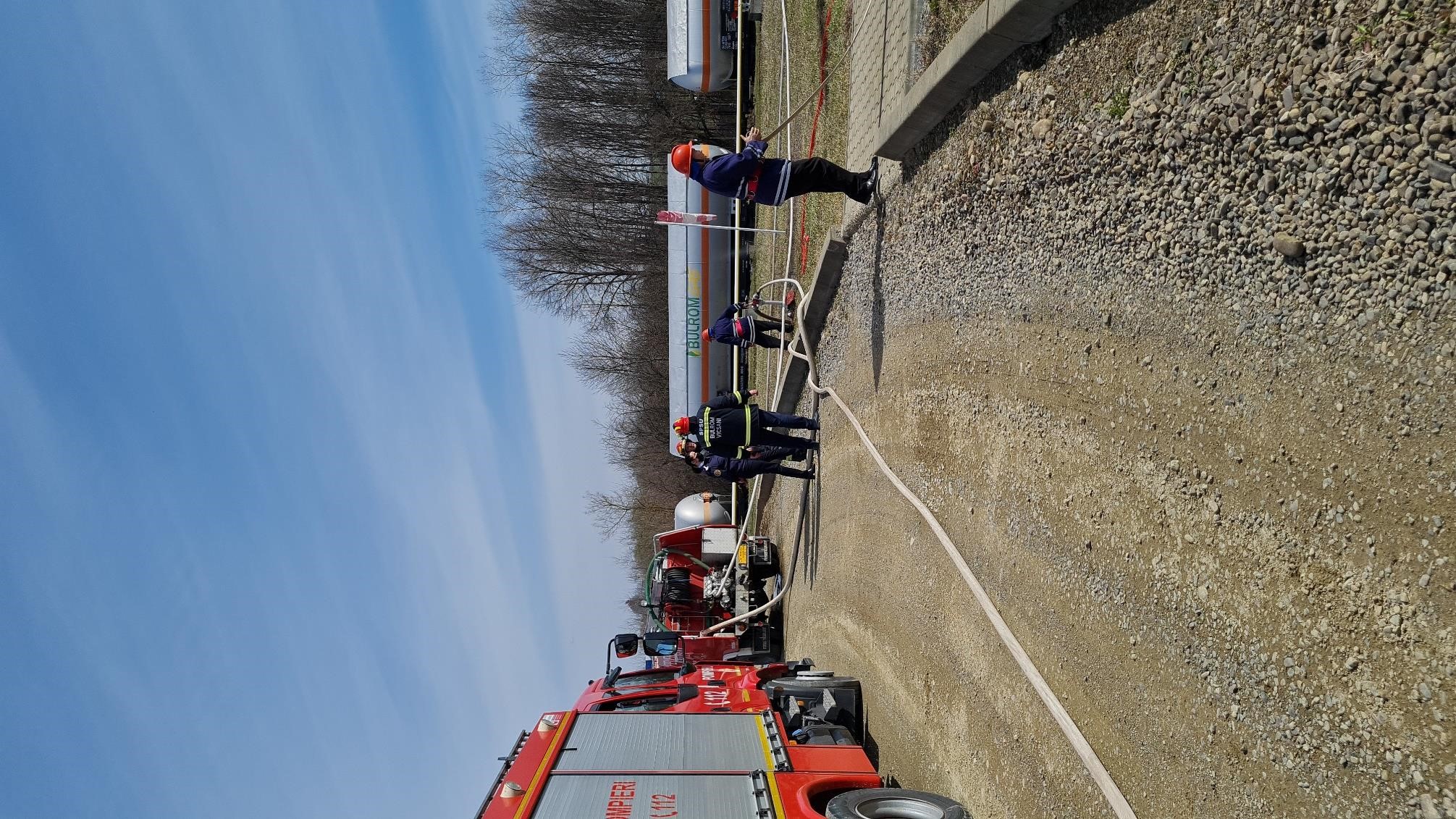 BULROM GAS IMPEX DEPOZIT GPL VICSANI RAPORT DUPA FINALIZARE EXERCITIU DE ANTRENAMENT SU-SEVESO TESTARE P.U.E. conform GRAFIC TESTARE PUI 2023 RAPORT DUPA FINALIZARE EXERCITIU DE ANTRENAMENT SU-SEVESO TESTARE P.U.E. conform GRAFIC TESTARE PUI 2023 1. Departamentul / Obiectiv :     REZERVOR 1 – PARC REZERVOARE – DEPOZIT GPL VICSANI 1. Departamentul / Obiectiv :     REZERVOR 1 – PARC REZERVOARE – DEPOZIT GPL VICSANI DATA: 23.03.2023 Ora inceperii: 11.00 Ora finalizarii 12.30 2. Tema exercitiului: NEETANSEITATI LA  REZERVORUL R1 URMAT DE INCENDIU In timpul activitatii de transvazare GPL ( mixtura propan-butan) din vagoane cisterna tip CF - CN in Rezervorul de stocare nr. 1, datorita unei erori umane ( nerespectarea procedurilor de lucru si utilizarea unor scule non-ATEX) , a unor defectiuni tehnice ( decalibrare presostat pompa 1 si 2  si slabire prezoane stringere capac de pe rezorvorul 1) , a crescut presiunea pe rezervor ce a condus la pierdere produs  la capacul gurii de vizitare si eliberarea unei cantitati mari de GPL instantaneu , aprinderea acestuia  generind un incendiu la rezervorul 1.  2. Tema exercitiului: NEETANSEITATI LA  REZERVORUL R1 URMAT DE INCENDIU In timpul activitatii de transvazare GPL ( mixtura propan-butan) din vagoane cisterna tip CF - CN in Rezervorul de stocare nr. 1, datorita unei erori umane ( nerespectarea procedurilor de lucru si utilizarea unor scule non-ATEX) , a unor defectiuni tehnice ( decalibrare presostat pompa 1 si 2  si slabire prezoane stringere capac de pe rezorvorul 1) , a crescut presiunea pe rezervor ce a condus la pierdere produs  la capacul gurii de vizitare si eliberarea unei cantitati mari de GPL instantaneu , aprinderea acestuia  generind un incendiu la rezervorul 1.  2. Tema exercitiului: NEETANSEITATI LA  REZERVORUL R1 URMAT DE INCENDIU In timpul activitatii de transvazare GPL ( mixtura propan-butan) din vagoane cisterna tip CF - CN in Rezervorul de stocare nr. 1, datorita unei erori umane ( nerespectarea procedurilor de lucru si utilizarea unor scule non-ATEX) , a unor defectiuni tehnice ( decalibrare presostat pompa 1 si 2  si slabire prezoane stringere capac de pe rezorvorul 1) , a crescut presiunea pe rezervor ce a condus la pierdere produs  la capacul gurii de vizitare si eliberarea unei cantitati mari de GPL instantaneu , aprinderea acestuia  generind un incendiu la rezervorul 1.  3. Obiective:    Cunoasterea modului de interventie a personalului si a SPSU BULROM VICSANI in scopul prevenirii, limitarii sau înlăturării după caz, a consecinţelor unui eveniment în toate cele trei faze (anterior producerii, pe timpul desfăşurarii şi în perioada de restabilire a stării de normalitate). Cunoasterea si aplicarea procedurii de comunicare a evenimentelor nedorite din Depozitul GPL Vicsani Colaborarea cu fortele externe de interventie (ISU, SVSU) Cunoasterea si aplicarea procedurii de evacuare a personalului in cazul unei situatii de urgenta 3. Obiective:    Cunoasterea modului de interventie a personalului si a SPSU BULROM VICSANI in scopul prevenirii, limitarii sau înlăturării după caz, a consecinţelor unui eveniment în toate cele trei faze (anterior producerii, pe timpul desfăşurarii şi în perioada de restabilire a stării de normalitate). Cunoasterea si aplicarea procedurii de comunicare a evenimentelor nedorite din Depozitul GPL Vicsani Colaborarea cu fortele externe de interventie (ISU, SVSU) Cunoasterea si aplicarea procedurii de evacuare a personalului in cazul unei situatii de urgenta 3. Obiective:    Cunoasterea modului de interventie a personalului si a SPSU BULROM VICSANI in scopul prevenirii, limitarii sau înlăturării după caz, a consecinţelor unui eveniment în toate cele trei faze (anterior producerii, pe timpul desfăşurarii şi în perioada de restabilire a stării de normalitate). Cunoasterea si aplicarea procedurii de comunicare a evenimentelor nedorite din Depozitul GPL Vicsani Colaborarea cu fortele externe de interventie (ISU, SVSU) Cunoasterea si aplicarea procedurii de evacuare a personalului in cazul unei situatii de urgenta 4. Scopul : Scopul exercitiului il constituie pregătirea, antrenarea, perfecţionarea si verificarea capacitatii de reactie a personalului cu atributii in managementul situatiilor de urgenta, a SPSU BULROM VICSANI precum si a modului de planificare si desfăşurare a acţiunilor specifice. 4. Scopul : Scopul exercitiului il constituie pregătirea, antrenarea, perfecţionarea si verificarea capacitatii de reactie a personalului cu atributii in managementul situatiilor de urgenta, a SPSU BULROM VICSANI precum si a modului de planificare si desfăşurare a acţiunilor specifice. 4. Scopul : Scopul exercitiului il constituie pregătirea, antrenarea, perfecţionarea si verificarea capacitatii de reactie a personalului cu atributii in managementul situatiilor de urgenta, a SPSU BULROM VICSANI precum si a modului de planificare si desfăşurare a acţiunilor specifice. 5. Criterii evaluate :           Comunicarea situatiei de urgenta.          Timpii de interventie.   Interventia in conditii de siguranta.   Utilizarea echipamentului de protectie.   Evacuarea in conditii de siguranta a personalului 5. Criterii evaluate :           Comunicarea situatiei de urgenta.          Timpii de interventie.   Interventia in conditii de siguranta.   Utilizarea echipamentului de protectie.   Evacuarea in conditii de siguranta a personalului 5. Criterii evaluate :           Comunicarea situatiei de urgenta.          Timpii de interventie.   Interventia in conditii de siguranta.   Utilizarea echipamentului de protectie.   Evacuarea in conditii de siguranta a personalului 6.Participanti: Operatorii din Echipa de serviciu 3 persoane SPSU BULROM VICSANI cu urmatorii participanti : Sef SPSU FORMATIE INTERVENTIE VICSANI   ECHIPA STINS INCENDIU 3 PERSOANE ECHIPA ALARMARE/CAUTARE/SALVARE/CBRN – 3 PERSOANE Gestionar serviciu , Agent Paza SVSU Musenita Detasament ISU Radauti, Detasament ISU Radauti –Garda Siret , SMURD Vicovu de Sus 6.Participanti: Operatorii din Echipa de serviciu 3 persoane SPSU BULROM VICSANI cu urmatorii participanti : Sef SPSU FORMATIE INTERVENTIE VICSANI   ECHIPA STINS INCENDIU 3 PERSOANE ECHIPA ALARMARE/CAUTARE/SALVARE/CBRN – 3 PERSOANE Gestionar serviciu , Agent Paza SVSU Musenita Detasament ISU Radauti, Detasament ISU Radauti –Garda Siret , SMURD Vicovu de Sus 6.Participanti: Operatorii din Echipa de serviciu 3 persoane SPSU BULROM VICSANI cu urmatorii participanti : Sef SPSU FORMATIE INTERVENTIE VICSANI   ECHIPA STINS INCENDIU 3 PERSOANE ECHIPA ALARMARE/CAUTARE/SALVARE/CBRN – 3 PERSOANE Gestionar serviciu , Agent Paza SVSU Musenita Detasament ISU Radauti, Detasament ISU Radauti –Garda Siret , SMURD Vicovu de Sus 7.Supervizori:     Sef Depozit GPL Vicsani/Responsabil management securitate : Zaharia Mihai  Inspector SSM/SU de la  SC PLUS EXPERT : Vicovanu Gabriel Sef SVSU Musenita: Hutuleac Gheorghe 7.Supervizori:     Sef Depozit GPL Vicsani/Responsabil management securitate : Zaharia Mihai  Inspector SSM/SU de la  SC PLUS EXPERT : Vicovanu Gabriel Sef SVSU Musenita: Hutuleac Gheorghe 7.Supervizori:     Sef Depozit GPL Vicsani/Responsabil management securitate : Zaharia Mihai  Inspector SSM/SU de la  SC PLUS EXPERT : Vicovanu Gabriel Sef SVSU Musenita: Hutuleac Gheorghe 8. Etapele exercitiului: a. Pregatirea exercitiului: - Discutii cu personalul Depozit Vicsani , SVSU BULROM VICSANI, stabilirea tacticii de interventie, in baza scenariului stabilit. b. Desfasurarea exercitiului.  11.20 - Seful de tura ce se afla la cabina operatori aude un zgomot puternic concomitent cu declansarea alarmei de la centrala de detectie pieredri gaze.Observa pe geam un nor de gaze la parcul de rezervoare , actioneaza butonul de emergenta pentru oprirea functionarii utilajelor ce asigura transvazarea si a curentului electric din zona aparitiei evenimentului, actioneaza  butonul de pornire a instalatiei de racire cu drencere parc rezervoare si rampa CF .Anunta pe statie operatorii aflati in zona rampa CF si zona pompe compresoare , seful de depozit despre evenimentul produs 11.22 Are loc  producerea incendiului la capacul de vizitare rezervor R1  11.22 Personalul condus de gestionarul de serviciu incepe evacuarea iar evidenta persoanelor evacuate este efectuata de agentul de paza PREDATOR , concomitent cu mentinerea cailor de evacuare si de acces libere . 11.23 Gestionarul de serviciu anunta Sef SPSU BULROM VICSANI .           Anunta SVSU Musenita despre evenimentul produs  11.25 Anuntarea evenimentului la 112  11.25 Activarea alarmei la dezastre 11.26 ECHIPA ALARMARE/CAUTARE/SALVARE/CBRN : la indicatiile sefului de echipa ce efectueaza masuratorile echipat in complet CBRN , realizeaza semnalizarea/marcarea zonei de siguranta          ECHIPA STINS INCENDII  constituita din sef echipa si 2 membrii  incep interventia  – utilizeaza hidrantul H3 , o linie furtun tip C , teava de refulare , pentru stingere incediu la  rezervor R1 / zona capac vizitare puternica  11.27  Un operator a fost ranit de  incendiu ( arsuri la nivelul membrelor superioare )  si a fost evecuat din zona  de cei 2 membrii ai echipei de salvare si acorda primul ajutor .  11.35 Soseste SVSU Musenita , si formeaza un dispozitiv cu echipa de interventie formata din sofer si 2 servanti pentru stingerea incendiului de la rezervorul R1  11.38 Soseste autospeciala SMURD de la Vicovu de Sus , preia operatorul ranit si ii acorda asistenta medicala  11.42 Sosesc echipe de interventie externe – Detasament ISU Radauti – Garda de interventie Siret cu 1 autospeciala stingere incendii . Are loc preluarea conducerii actiunii de stingere si informarea conducatorului misiunii ISU( situatia din amplasament , inminarea FDS si a inventarului/cantitatilor de materiale periculoase din depozit) 11.45 La interventia  de stingere incendiu R1  se alatura si echipe interventie ISU , iar  SVSU Musenita incepe interventia pentru racirea vagoanelor din zona rampa CF  din zona cea mai apropiata de R1 – posturi CF 7 si 8 . Zona CF este in acelasi timp racita cu ajutorul instalatie de racire cu drencere . 11.48 Sosesc echipe suplimentare de interventie Detasament ISU Radauti cu o autospeciala de stingere incendii. 11.50 Continua actiunea de stingere incendiu R1 zona capac vizitare si este efectuata de echipe interventie ISU si SPSU BULROM VICSANI iar  racirea vagoanelor din zona rampa CF este efectuata de SVSU Musenita  12.10 Incheierea exercitiului  La finalul exercitiului toti participantii au luat parte la analiza si discutarea modului in care s-a realizat interventia si au fost prezentate concluziile in urma acestui exercitiu. 9. Prim ajutor  Salvarea unui operator de catre echipa de salvare si prim ajutor a SPSU BULROM VICSANI , preluarea acestuia si acordarea primului ajutor de catre echipajele SMURD . Victima prezenta arsuri pe 5% din corp ( membre superioare ) 10. Concluzii/lectii invatate  La finalul exercitiului s-a organizat o discutie cu participantii la exercitiu si supervizorii , unde s-au punctat citeva aspecte : Desfasurarea activitatii de prevenire cu insistarea asupra importantei monitorizarii activitatii desfasurate in punctele de risc si a verificarii instalatiilor echipamentelor si utilajelor cu mai multa atentie   Verificarea sistemelor de stingere cu apa pentru asigurarea unui debit necesar unei interventii cu forte externe  Organizarea de pregatiri cu toate fortele participante cu prelucrarea de informatii caracteristice si punerea la dispozitie a materialelor de pregatire intre fortele participante PROPUNERI DE IMBUNATATIRE /TO DO  Intocmit , Responsabil cu managementul SU 